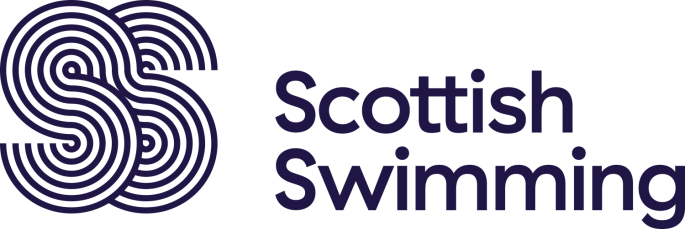 2015 Scottish NationalTeam Championships(under FINA Rules /Scottish Swimming Regulations)Tollcross International Swimming CentreWellshot Road, Glasgow, G32 7QR26th September 2015Licence No:  L1/476/WD/SEP15Scottish Swimming is the trading name for the Scottish Amateur Swimming Association Limited. Registered in Scotland.Company Number: SC246645 Registered Office: Scottish Amateur Swimming Association Limited, National Swimming Academy, University of Stirling, Stirling, FK9 4LA.Tel: 01786 466520 Fax: 01786 466521 Email: info@scottishswimming.com www.scottishswimming.comSupported by sportscotland2015 SCOTTISH NATIONAL TEAM CHAMPIONSHIPSMEET INFORMATIONContents										PageVenue Details, Programme and Session Times					3Schedule of Events									4Entries	and team changes								5General Information 									6Team points										6Coach Information									6 - 7Event Regulations 									8Photography / Media 									9Forms			Coach / Chaperone pass applications			10Payment summary						11Coaches Meals						12Entry File Requests 						132015 	SCOTTISH NATIONAL TEAM CHAMPIONSHIPS(Under FINA Rules/Scottish Swimming Regulations)EVENT MEET:Dates:			Saturday 26th September 2015 Venue:		Tollcross International Swimming Centre, Wellshot Road, Glasgow, G32 7QRPhone:		0141 276 0801Pool:			10 lane x 25 metre (Full electronic timing) 10 lane x 25 metre swim down facilityMeet Promoters:	Scottish Swimming National Swimming Committee	PROGRAMME OF EVENTS:The Scottish National Team Championships will be held over two sessions.  Participating teams willcomprise of 10 Junior Teams and two Invitational “Open” Teams.  The top10 Scottish teams from the 2015National Age Group Championships will be invited to enter a junior team comprising swimmers aged 16and under to compete in The Scottish National Junior Team Championships and they will compete againsteach other for the title of Scottish National Junior Team Champions.  The Invitational Teams will compete in head to head races for the title of Scottish National TeamChampions. The teams will comprise Scottish Athletes selected on the basis of their performancesacross all UK by the Scottish Swimming Performance Director and National Coach.The events will be as follows:50m Freestyle, Backstroke, Butterfly, Breaststroke100m Freestyle, Backstroke, Butterfly, Breaststroke 200m Freestyle, Backstroke, Butterfly, Breaststroke, Individual Medley				400m Freestyle, 400m Individual Medley			4 x 50m Freestyle Team						4 x 50m Medley Team						SESSION TIMESSession 1		Warm Up:  	10.30		Start:	  11.30Session 2		Warm Up:  	14.00		Start:	  15.00ELIGIBILITY TO COMPETEAll competitors must be registered with SASA.Junior swimmers may only represent the club or team as per Scottish Swimming rules. Swimmers entered in the Junior Team Championships must be aged under 17 years as at midnight on 31st December 2015In a change from the previous year, competing Junior teams must include 4 male and 4 female competitors aged under 15 years as at midnight on 31st December 2015Junior swimmers (male and female) aged under 15 years as at midnight on 31st December 2015, must compete in at least 4 individual events, decided at the discretion of each teamJunior relays (male and female) must contain 1 swimmer aged under 15 years as at midnight on 31st DecemberSwimmers competing in the Junior competition are not allowed to compete in more than 2 individual eventsSwimmers competing in the Invitational event are not allowed to compete in more than 3 individual eventsSCHEDULE OF EVENTS
Teams will be assigned to lanes by random draw for the duration of the competition.ENTRIESThere will be no charge to participate.Invitation to participate:The top ten Junior teams will be invited to participate in these Championships based on their performances in the Team Competitions at the 2015 National Age Group Championships.The next two teams will be invited to be reserves in the case of teams not taking up their invitation.  Teams will be required to notify their intention to swim by 2pm, Friday 31s July, 2015 following which, reserve teams will be notified of any available spaces and requested to confirm their intention to swim by 2pm, Friday 14th August 2015.Making Entries:Teams may enter only one swimmer per event and no exhibition swims will be permitted.  Please note any swimmers moving clubs must have all paperwork completed before the 31st August 2015 to be eligible to compete for their new club.  Team entries will be by Hy-Tek entry files, which will be provided by the Meet Entry Secretary (see below), these will be available for download from the 4th June 2015.  The closing date for receipt of entries is 2pm, Thursday 10th September 2015. The entry files must be emailed to nationals@scottishswimming.com.   Only official files are acceptable.  Other paperwork (within a maximum of 3 days following the closing date) should be sent to:Mrs Melanie OrrScottish Swimming, National Swimming Academy, University of Stirling, Stirling, FK9 4LANotification of provisional relay team members, including reserves, should be submitted prior to the Championships by either spread-sheet or word document to: nationals@scottishswimming.com.Team changes:Team changes, including relays, can be made by e-mail until 6 pm on the day prior to the competition and on the day of competition at the Recorder’s desk up to 45 minutes prior to the start of the appropriate session on the forms provided.  Thereafter, no changes (including relay swim order) shall be permitted except in the event of a medical emergency.GENERAL INFORMATION DRUG TESTINGPlease note that drug testing may be in operation at any Scottish event.  SWIMMER PASSESAll swimmers participating in the Championships will be issued with a pass which will allow them access to the changing village, designated seating areas and poolside (swimmers are not required to submit photographs). Within Tollcross International Swimming Pool, swimmers must wear their accreditation pass and have it visible at all times.  TEAM POINTSJunior CompetitionPoints will be calculated as follows:  1st – 13 points:  2nd – 11 points:  3rd – 9 points: 4th – 10th place: 7 points down to 1 point.  In the event of a dead-heat for any position, the respective points will be averaged (eg dead heat for 1st place, each team will score 12 points).If a swimmer is disqualified they will score 0 points.If a team does not enter a swimmer in an event they will be deducted 5 points.Points will be calculated and announced / displayed at regular intervals during the competition. The teams with the highest points following the completion of the final event of each session will be presented with the “Scottish Junior Team Champions” or “Scottish Team Champions” Trophy.In the case of a tie for first place there will be a head to head Mixed 4 * 50m Medley Relay event to determine which team will be declared Champions.Invitational CompetitionPoints will be calculated as follows:  1st – 10 points:  2nd – 5 points; In the event of a dead-heat for any position, the respective points will be averaged (eg dead heat for 1st place, each team will score 7.5pointsIf a swimmer is disqualified they will score 0 points.If a team does not enter a swimmer in an event they will be deducted 5 points.Points will be calculated and announced / displayed at regular intervals during the competition. The teams with the highest points following the completion of the final event of each session will be presented as the winner an receive the “Scottish Team Champions” Trophy.In the case of a tie for first place there will be a head to head Mixed 4 * 50m Medley Relay event to determine which team will be declared Champions.COACH INFORMATION ACCREDITATION  Annual passes issued for 2015 will be valid for this Meet.Coaches/team managers/chaperones that are not in possession of an annual pass may purchase an individual pass for the Championship, the fee for which is £10.00.  Lost /replacement passes will be charged a fee of £10.00 for the issue of a temporary pass.  A pass is required for any coach/chaperone wishing to be poolside.  This entitles you to entry for the whole of the Meet, Poolside Access, Start and Result Sheets, and complimentary tea, coffee and soft drinks in the specified area.Coaches/Team Managers/Chaperones will NOT be permitted access to poolside without a valid pass.  All passes must be worn by all team personnel and made visible at all times.   Passes will be available for collection from the Coaches Information Desk on arrival at the Championships.  APPLYING FOR A PASSAll applications should be submitted on the attached form via the Club Secretary and forwarded to Mrs Melanie Orr, Scottish Swimming, National Swimming Academy, University of Stirling, Stirling, FK9 4LA.The closing date for passes for the National Team Championships is Thursday 10th September 2015.All applicants MUST be Disclosure Scotland/PVG/CRB checked through either:  Scottish Swimming/ASA /WASA.  It is the responsibility of the Club/Coach to ensure that, if they require their swimmers to have coach/chaperone representation on the poolside, their applications are made in good time and that the relevant PVG/Criminal Records Bureau(CRB)/Disclosure Scotland forms have been completed and sent to the Scottish Swimming/ASA /WASA office(s).Scottish Swimming will not issue any Coach/Chaperone Pass unless a person has a valid Disclosure Certificate/PVG/CRB through the Scottish Swimming/ASA/WASA. In-line with current legislation, valid Disclosure Certificates/PVG/CRB from any other agency, will not be accepted.New applicants must submit one recent electronic photograph (preferably in jpeg format). Previous applicants need not submit a photograph unless their appearance has changed dramatically or they wish to update the photograph held on file. Photographs should be taken under the same rules regarding passport photographs.LUNCHESCoaches may purchase a lunch ticket at a cost of £13 for a two course meal available between the two sessions.PAYMENT FOR COACHES PASS / LUNCH PASSPayment of the appropriate fee can be made by either;Debit or credit card (not electron or American Express) by telephoning the office – contact:  Melanie Orr, tel. no. - 01786 466471.  Please note there is a 3% charge for using a Credit Card.  Cheque – made payable to: ‘SASA Ltd’ and posted to: Scottish Swimming, National Swimming Academy, University of Stirling, Stirling, FK9 4LA	All applications should be submitted via the Entry/Club Secretary and forwarded to:  Mrs Melanie Orr, Scottish Swimming, National Swimming Academy, University of Stirling, Stirling, FK9 4LACoaches pass application forms which arrive late or which are incomplete will not be processed.If you have any queries regarding Disclosure Scotland/PVG/CRB certification, please contact:Melanie Orr or Eilidh McCall-Lawrie by email: childprotection@scottishswimming.com EVENT REGULATIONS Entry and Entries to all events is expressly subject to each and all of these regulations and may, where appropriate, also require compliance with the facility provider’s regulations.Permission for any person to enter or to remain within the venue notwithstanding possession of any ticket by that person is at the absolute discretion of the stewards and officers of Scottish Swimming and/or any police officer.No guarantee can be given by Scottish Swimming that the event will take place at a particular time or any particular date and Scottish Swimming reserves the right to reschedule the event without notice and without any liability for so doing.In the event of postponement, cancellation or abandonment of the event, refunds if any, will be made at the absolute discretion of Scottish Swimming. Scottish Swimming will have no legal liability to make a refund or to pay any form of consequential or indirect damage such as loss of enjoyment, travel and accommodation costs.The following are articles, which must not be brought within the venue (glasses, fireworks, smoke canisters, flares, glass bottles, weapons of any sort). Any person in possession of such items will be refused entry at the absolute discretion of any steward or officer of Scottish Swimming and/or police officer.No object may be thrown by spectators within the venue.No foul or abusive language or other offensive words such as racial or sexual abuse may be used within venues.No alcohol may be consumed within events except in those areas specifically designated for such purposes and in accordance with any terms displayed in those areas.No person may for commercial purposes take photographs or use any video recording equipment inside events without the express written permission of Scottish Swimming. The taking of photographs or use of video equipment for non-commercial purposes is permitted subject to compliance with Scottish Swimming Guidelines with regard to video recording and zoom photography.Should you wish to use your mobile phone for photographic purposes on poolside the procedure above must be followed. In order to control digital photographs, mobile phones may not be used in the changing village.No flash photography permitted at any time within the competition pool hall.In the interests of Health and Safety, hot food and hot drinks must not be taken into the pool hall.No articles, periodicals, publications, flyers or goods of any nature may be offered either free or for sale by any persons saves only Scottish Swimming within events without the express written permission of Scottish Swimming.Any person entering events must at all times comply with any and all instructions of any steward or officer of Scottish Swimming and/or police officer. Failure to comply within a reasonable time with any such instruction will lead to the person being invited to leave.No tickets may be offered for resale within events. Any such tickets offered for sale may be confiscated by any steward or officer of Scottish Swimming or any police officer.Scottish Swimming reserves absolutely the right to eject from events any person failing to comply with each and all of the Event Regulations.PHOTOGRAPHY/MEDIAThroughout this event Scottish Swimming will have a number of authorised media partners taking static photographs and video footage.  These images are intended solely for the purposes of promotion and celebration of the activities.  Images will be made available to our media partners and uploaded to our website and our social network sites.  All parents, competitors, coaches and volunteers are required to acknowledge this is a public event and upon entering the swimming arena this may result in the recording and publication of his/her image.  Scottish Swimming may record the competition events and general images of swimmers for the purposes of education, training, swimmer analysis, performance, development and event promotion.  Scottish Swimming will hold this information on file for the use of promotion, general information and marketing.  This information will not be passed on to third party media partners.     Further guidance can be found in our Child Protection PolicyAPPLICATION FOR 2015 COACH/CHAPERONE PASSSCOTTISH NATIONAL TEAM CHAMPIONSHIPS 26 SEPTEMBER 2015Applications must be made by the Entry/Club Secretary. Please ensure that the form is completed fully in block capitals. Please note that we reserve the right to refuse applications.  For further information please see pages 6/7)Applications Close on Thursday 10th September 2015Applicant’s DetailsEntry/Club Secretary Details:Please ensure the following are complete/included (please confirm by entering a tick in the relevant box); Send completed form, photograph and cheque to;Mrs Melanie Orr, Scottish Swimming, National Swimming Academy, University of Stirling, Stirling, FK9 4LAAPPLICATION SUMMARYSCOTTISH NATIONAL TEAM CHAMPIONSHIPS 26 SEPTEMBER 2015Email address is important for urgent distribution of information and updates pertaining to the Meet.Form to be returned to:Mrs Melanie OrrScottish SwimmingScottish Swimming AcademyUniversity of StirlingStirling, FK9 4LATelephone: 01786 466520			email:  m.orr@scottishswimming.comCOACHES MEALSSCOTTISH NATIONAL TEAM CHAMPIONSHIPS 26 SEPTEMBER 2015Require meal tickets as follows:	(Meal tickets £13 per person)Please indicate with a (V) if vegetarian meals are required.Any club not returning this form will not be entitled to meals. Form to be returned to:Mrs Melanie OrrScottish SwimmingScottish Swimming AcademyUniversity of StirlingStirling, FK9 4LATelephone: 01786 466520			email:  m.orr@scottishswimming.comMorning sessionAfternoon sessionWarm-up 10.30, Start 11.30Warm-up 14.00, Start 15.004 x 50m Freestyle Relay – Girls200m Breaststroke – Girls4 x 50m Freestyle Relay – Invitational Women200m Breaststroke – Invitational Women4 x 50m Freestyle Relay – Boys200m Breaststroke – Boys4 x 50m Freestyle Relay – Invitational Men200m Breaststroke – Invitational Men400m Freestyle – Girls100m Freestyle – Girls400m Freestyle - Invitational Women100m Freestyle – Invitational Women400m Freestyle – Boys100m Freestyle – Boys400m Freestyle - Invitational Men100m Freestyle – Invitational Men200m Butterfly – Girls50m Butterfly – Girls200m Butterfly – Invitational Women50m Butterfly – Invitational Women200m Butterfly – Boys50m Butterfly – Boys200m Butterfly – Invitational Men50m Butterfly – Invitational Men100m Backstroke – Girls400m Individual Medley – Girls100m Backstroke – Invitational Women400m Individual Medley – Invitational Women100m Backstroke – Boys400m Individual Medley – Boys100m Backstroke – Invitational Men400m Individual Medley – Invitational Men50m Breaststroke – Girls200m Backstroke – Girls50m Breaststroke – Invitational Women200m Backstroke – Invitational Women50m Breaststroke – Boys200m Backstroke – Boys50m Breaststroke – Invitational Men200m Backstroke – Invitational Men200m Freestyle  – Girls100m Breaststroke – Girls200m Freestyle  – Invitational Women100m Breaststroke – Invitational Women200m Freestyle – Boys100m Breaststroke – Boys200m Freestyle – Invitational Men100m Breaststroke – Invitational Men200m Individual Medley – Girls50m Freestyle – Girls200m Individual Medley – Invitational Women50m Freestyle – Invitational Women200m Individual Medley – Boys50m Freestyle – Boys200m Individual Medley - Invitational Men50m Freestyle – Invitational Men100m Butterfly – Girls4 x 50m Medley Relay – Girls100m Butterfly – Invitational Women4 x 50m Medley Relay - Invitational Women100m Butterfly – Boys4 x 50m Medley Relay – Boys100m Butterfly – Invitational Men4 x 50m Medley Relay – Invitational Men50m Backstroke – Girls50m Backstroke – Invitational Women50m Backstroke – Boys50m Backstroke – Invitational MenCOACHCHAPERONETEAM MANAGER£10.00 FeePlease tick √Surname:Forename(s):Home Address:Postcode:Postcode:Postcode:Postcode:Telephone Number:Email Address:Membership No:Signature:Application Made by (Name):Secretary of (Club Name):Telephone Number:Email Address:Signature:PVG/CRB:please do not send certificatePayment:cheque made payable to ‘SASA’ Ltd orcard payment made by contacting Scottish Swimming OfficePhotograph:e-mailed to: m.orr@scottishswimming.comClub Name:Club Contact’s Name:Address:Postcode:Telephone No:Email:Junior team (tick as appropriate)Open team (tick as appropriate)Team/Club:NameNameNameNameName